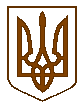 СЛАВУТСЬКА    МІСЬКА    РАДАХМЕЛЬНИЦЬКОЇ    ОБЛАСТІР І Ш Е Н Н Я22 сесії міської ради  VІІІ скликанняПро розгляд заяви ФОП МАКСИМЧУКАПетра Петровича  щодо поновленняДоговору оренди землі від 13.01.2010          Розглянувши заяву від 11.11.2022 №8744/21-09/2022 ФОП МАКСИМЧУКА Петра Петровича щодо поновлення Договору оренди землі від 13.01.2010 зі змінами та доповненнями, у зв’язку із закінченням терміну його дії,  керуючись  ст. ст. 12, 93, 126 Земельного кодексу України, ст. 33 Закону України «Про оренду землі», (в редакції, чинній на момент укладення Договору), абз. 3,4 Перехідних положень Закону України «Про оренду землі», п.34 ч.1 ст.26 Закону України «Про місцеве самоврядування в Україні», міська рада ВИРІШИЛА:1.Поновити Договір оренди землі, укладений між Славутською міською радою та ФОП МАКСИМЧУКОМ Петром Петровичем, шляхом підписання додаткової угоди до основного Договору оренди землі від 13.01.2010 зі змінами та доповненнями, строком на 5 (п’ять) років  на земельну ділянку площею 5465 кв.м по вул. Острозька, 90 в м. Славуті (кадастровий номер: 6810600000:02:008:0034) для розміщення та експлуатації основних, підсобних і допоміжних будівель та споруд підприємств переробної, машинобудівної та іншої промисловості в порядку, визначеному законодавством.2.ФОП МАКСИМЧУКУ Петру Петровичу укласти додаткову угоду до Договору оренди землі від 13.01.2010 зі змінами та доповненнями та провести державну реєстрацію речового права користування на земельну ділянку в порядку, передбаченому законодавством.3.Контроль за виконанням даного рішення покласти на постійну комісію з питань регулювання земельних відносин, комунального майна та адміністративно - територіального устрою (Віктора ГАРБАРУКА), а організацію виконання  – на заступника міського голови з питань діяльності виконавчих органів ради Людмилу КАЛЮЖНЮК. Міський голова                            	  		             Василь СИДОР07 грудня 2022 р.Славута№ 43-22/2022